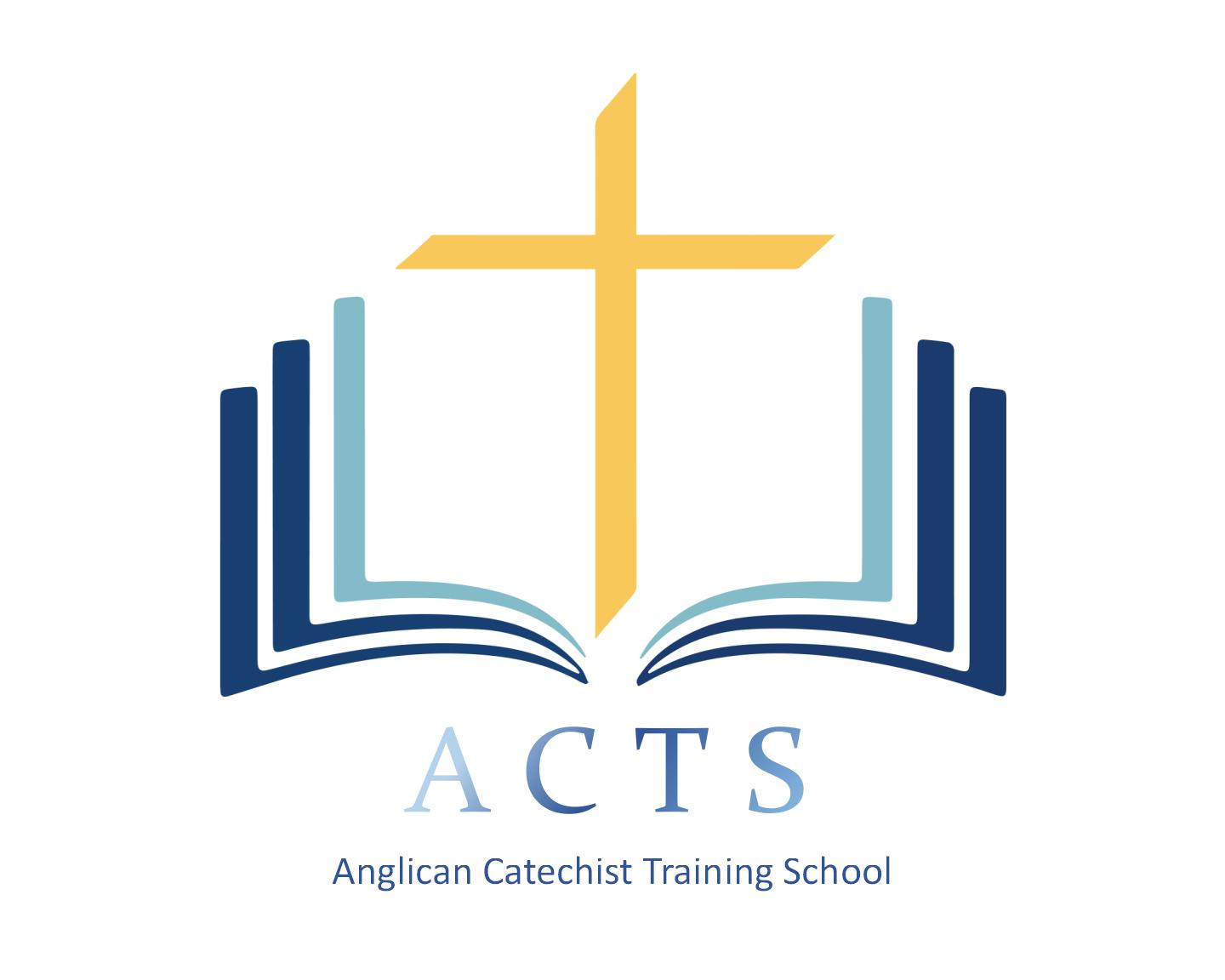 (Choose all that apply) I want to:       teach catechism;      be better prepared to do ministry;              disciple others;      grow spiritually 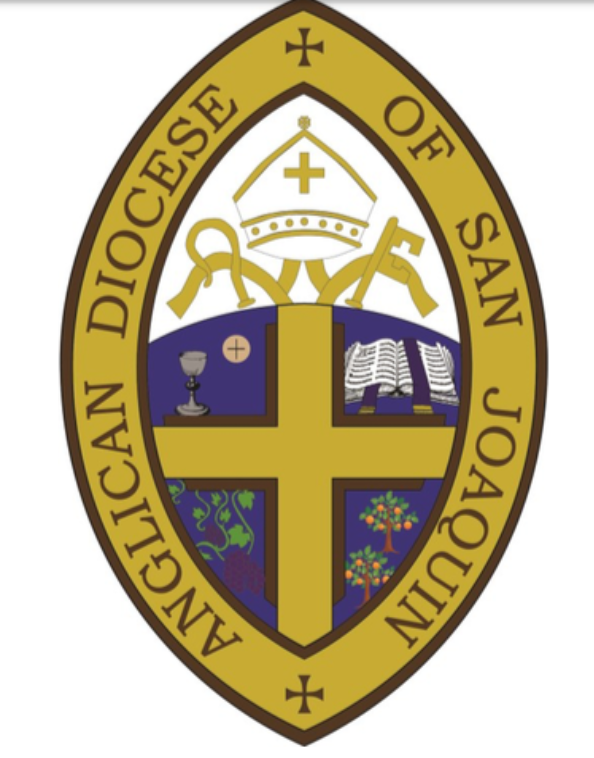 Application Requirement for Seeking Licensing:Completed Application which includes the following . . .Discernment with Clergy, who is over your congregation. Completed Clergy Recommendation Form—Due the same date this application is due.Completed background check—by application submission date. Call Diocesan office for where to obtain a background check.FULL NAME: ________________________________________________________________________________________________Address: __________________________________________________  __________________________  ________ _____________			Street Address (P.O. Box)			                  City		     State           Zip CodePhone:  Home ____________________________  Work ___________________________  Cell __________________________Email____________________________________________________ Date of Birth______________________  Gender_______Name of Congregation: _____________________________________ Communicant in this parish since___________Have you met and discerned with your clergy your call to catechetical or other ministry? If so, when was this meeting? ______________________________________________________________________________________BAPTISMChurch: _______________________________________  City/State: _______________________________ Date:____________By______________________________________________________________________________CONFIRMATIONChurch: _______________________________________  City/State: _______________________________ Date:____________By______________________________________________________________________________FAMILYMarital Status (S) _______  (D) _______ (W)_______ (M) _______  Spouse’s Name: _________________________________________________ Date of Marriage: _______________________Children’s Names and Ages: ________________________________________________________________________________ ________________________________________________________________________________________________________________PERSONALHobbies and Interests: ______________________________________________________________________________________ Organizations, societies, fraternal orders, etc. in which you participate or have participated:__________________________________________________________________________________________________________________________________________________________________________________________________________________________________Occupation: _________________________________________________________ How long: _____________________________Brief Work History:__________________________________________________________________________________________ __________________________________________________________________________________________________________________________________________________________________________________________________________________________________EDUCATIONAcademic institutions attended with diplomas, degrees or certificates:              NAME OF INSTITUTION			 DIPLOMAS, DEGREES or CERTIFICATES__________________________________________________________________  ________________________________________________________________________________________________________________  ________________________________________________________________________________________________________________  ________________________________________________________________________________________________________________  ______________________________________________Answer the following questions in a separate document and attach to this application. (Typed answers are preferable.)Give a brief account of your testimony and history of your spiritual development (approximately 1000 words). How do you view the authority of Scripture?Describe your major strengths and how they have helped you in your life and in your vocation? Describe your weaknesses and how they have hindered you interpersonally and in your vocation.Describe what you believe to be your spiritual gifts.Describe your vision for ministry. Why would you like to be a catechist if that is one of your goals?In order to complete this application, the applicant needs to complete a background check. Contact Diocesan Administrator at 559-244-4828 or go to https://oag.ca.gov/fingerprints/locations.Signature of Applicant: ________________________________________________________ Date: _______________________Please return completed application (including background check and clergy recommendation) and $200 to the Anglican Diocese of San Joaquin office no later than July 30, 2021! EARLY REGISTRATION SPECIAL = $175: Return completed application by July 16, 2021Beth Conkle, ACTS, 5455 N. Marty Ave. #119, Fresno, CA 93711; 559-455-7346As part of the application process for the Anglican Catechist Training School, the applicant and his/her clergy (who is over the Congregation) meet to discern applicant’s calling to the ministry of a Catechist or other lay ministry. Clergy must then complete this form and return this to Beth Conkle no later than July 30, 2021. Clergy RecommendationHow long have your known the applicant and in what capacity?____________________________ _____________________________________________________________________________________________________How long has the applicant been attending your church?____________________________________What do you discern this person’s spiritual gifts are? ________________________________________________________________________________________________________________________________________________________________________________________________________________________________________________________________In what capacities does this person minister within your congregation at present? ______________________________________________________________________________________________________________________________________________________________________________________________________________________________________________________________________________________________________________________________What strengths does this person possess?_________________________________________________________  ______________________________________________________________________________________________________________________________________________________________________________________________________________________________________________________________________________________________________________________________What are some areas in which this person needs to grow and mature? _________________________ ______________________________________________________________________________________________________________________________________________________________________________________________________________________________________________________________________________________________________________________________Is this person one who you would entrust to a teaching ministry such as youth or adult catechism? If not, what would this person need in order to be equipped and prepared for such a ministry?____________________________________________________________________________________________________________________________________________________________________________________________________________________________________________________________________________________________________________________________________________________________________________________________________________________________________________________________________________________________________________________________________________________________________________________________________________________________________________________________Are you willing to mentor or have another clergy or lay leader in your church mentor this person in order to prepare s/he for a catechetical or other ministry? Yes_______ No ________If not, why not?_______________________________________________________________________________________ ______________________________________________________________________________________________________________________________________________________________________________________________________________________________________________________________________________________________________________________________Name and contact of clergy or lay leader who will be assigned to mentor the applicant:NAME: ________________________________________________________________________________________________Address: __________________________________________________  __________________________  ________ _____________			Street Address (P.O. Box)			                  City		     State           Zip CodePhone:  Work _________________________________________  Cell ________________________________________Email___________________________________________________________________________________________________ Name of Congregation: __________________________________________ Role:______________________________           Rural Dean, Rector, Deacon, lay leaderThe applicant has met with me on ____________________________________________, and, thus, I recommend this person for participation in ACTS. Yes_________  No__________________________________________________________________________________  ______________________________ Signature of Clergy							DateReturn this form to Beth Conkle at 5455 N. Marty Ave. #119, Fresno, CA 93711 no later than July 30, 2021! You may also email a PDF of this form to eaconkle.acts@gmail.com.